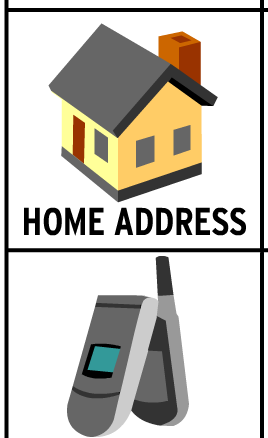 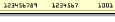 Name: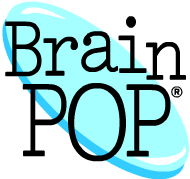 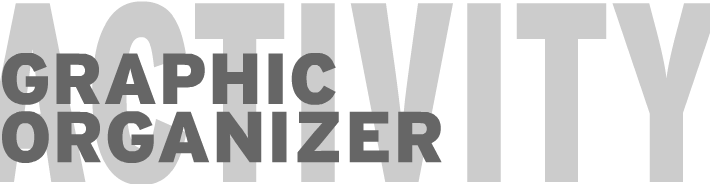 Date: ...  . .Y .?!'·.?.9.4..................TECHNOLOGY   >  DIGITAL   CITIZENSHIP   >  INFORMATION    PRIVACYCONSEQUENCE	CHART1999-2014 BrainPOP. All rights reserved.	Visit us at http://www.b rainpop.comDescribe what can happen if scammers obtain each of the following types of information.Describe what can happen if scammers obtain each of the following types of information.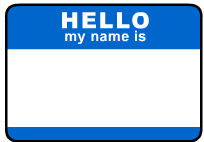 NAMEPHONE  NUMBERNAMEPHONE  NUMBERNAMEPHONE  NUMBER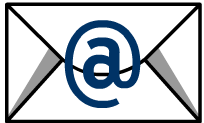 EMAIL ADDRESS,._.,_.... n_!:..	sc:=:::JBANK  ACCOUNT NUMBERCREDIT  CARD NUMBER